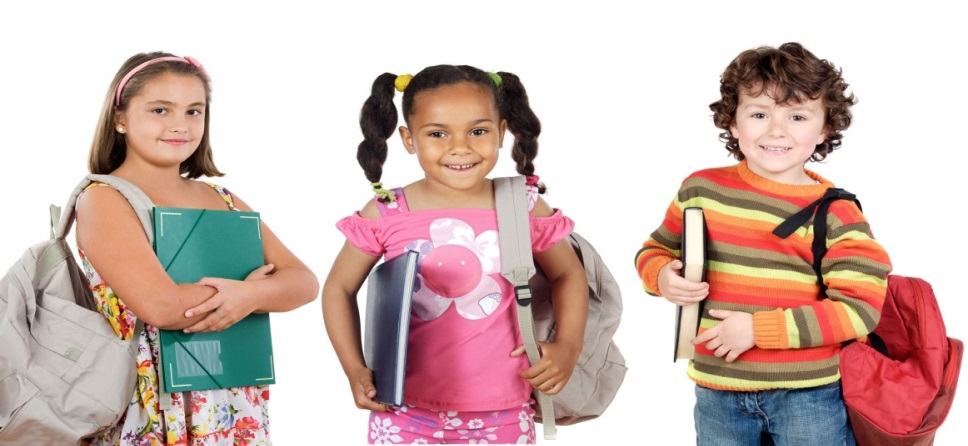 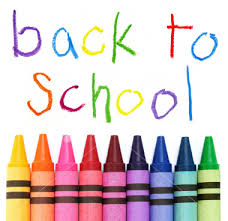 Children and teens seen during the month of August can enter our drawing to win a $50.00 Target Gift Card for “Back to School “ expenses.We love giving our patient’s more to smile about!